SOUTHEAST COMMUNITY COLLEGE COURSE SYLLABUSAG, FOOD AND NATURAL RESOURCES DIVISIONRevision Date: Summer Quarter 2013Catalog DescriptionCourse Number:	AGRI 2295Course Title:	Advanced Precision TechnologyPrerequisite(s):	AGRI 1171 & AGRI 2279Catalog Description:	Evaluate the different forms of agriculture technology. Study the understanding of the theory of GPS & GIS. Collecting and analyzing data for troubleshooting and decision making.Credit Hours:	4.5Class Hours:	45Lab Hours:	0Total Contact Hours:	45COURSE OBJECTIVES: Course will:Explore GPS, GIS, and VRT tools to connect data, analyze data to make management descriptionsUnderstand the process of preparing and transferring a data outline for field connectionUnderstand what spatial data is and how to use it in decision makingEvaluate various types of technology in AgricultureSTUDENT LEARNING OUTCOMES AND GENERAL EDUCATION LEARNING OUTCOMES:STUDENT LEARNING OUTCOMES: Student will be able to:Demonstrate GPS, GIS and VRT tools to make management decisionsPrepare and transfer data outlines to use in the fieldDefine and describe the difference between spatial and aspatial dataGENERAL EDUCATION LEARNING OUTCOMESProblem Solving:  The ability to define a problem, propose hypotheses and strategies for testing solutions, implement outcomes that address all factors of the problem, evaluate results, and define any need for further work.  (GELO 3)CONTENT/TOPICAL OUTLINE (course outline may provide more detailed information)Overview of GPS, GIS, VRTSpatial MappingAspatial MappingManage DataDifferent Mapping SystemsINSTRUCTIONAL MATERIALSRequired Text(s):  NoneOther Resources: NoneMETHODS OF PRESENTATION/INSTRUCTIONMethods of presentation typically include a combination of the following:Methods will include, but not limited to: Lecture, laboratory assignment and tasks, slide and video presentations, research and writing assignments, field trips, and guest lectures and speakers.Lab ActivitiesMETHODS OF EVALUATIONMethods of evaluation typically include a combination of the following:Quizzes, tests, and examsSkills project and examDaily EvaluationParticipationSCC STANDARD GRADING SCALE POLICY: A+: 	95-100	C+:	75-79A:	90-94	C:	70-74B+: 	85-89	D+:	65-69B:	80-84	D:	60-64	F:	Below 60SPECIFIC COURSE REQUIREMENTS:Successful completion of all exams, projects, and assignments.Properly and safely operate all college tractors and equipment.Utilize proper safety eyewear at all times in labSYLLABUS STATEMENTSStatement of Equal Opportunity and NondiscriminationIt is the policy of Southeast Community College to provide equal opportunity and non-discrimination in admission, attendance and employment matters for all qualified persons, attending or seeking admission to the College, without regard to race, color, ethnicity, religion, sex, age, marital status, national origin, veteran status, sexual orientation, disability, or other factors prohibited by law.  Inquiries concerning the application of Southeast Community College's policies on equal opportunity and nondiscrimination should be directed to the Vice President for Access, Equity and Diversity, SCC Area Office, Address, City, State, Zip Code; Phone; FAX; or Email Address.Americans with Disabilities Act – Reasonable AccommodationsIf you have a disabling condition that may substantially limit your ability to participate in this class, it is your responsibility to contact the Disability Services provider on campus.  For additional information and assistance contact:Beatrice	Building; Room	PhoneLincoln Campus	Building; Room	PhoneMilford	Building; Room	PhoneAcademic IntegrityAcademic Integrity is one of the basic principles of a college community. SCC encourages and expects the highest standards of academic honesty from all students.  Please note that cheating, plagiarism, or other forms of academic dishonesty are monitored and subject to disciplinary action.Electronic DevicesPersonal use of any electronic device not authorized by the instructor is prohibited. Violations may lead to formal disciplinary action. Instructors, for instructional purposes, may allow in the classroom the use of cell phones and personal electronic devices.Firearms/Weapons Strictly ProhibitedSCC policy prohibits the possession of firearms, weapons, or fireworks on College property or at any College-sponsored event. Effective January 1, 2007, Nebraska State Statute 28-1202 makes it unlawful to carry a concealed handgun into a meeting of the governing body of a political subdivision, or collegiate athletic event; school, school grounds, school-owned vehicle, or school-sponsored activity or athletic event. These prohibitions apply to EVERYONE (employees, students, invitees, and visitors) and are enforceable EVERYWHERE (all college property and all college-related events.)  Violations of these prohibitions will result in disciplinary and/or law enforcement action.	July, 2010 This work for Mapping New Careers in Geospatial Technologies Project by Southeast Community College is licensed under a Creative Commons Attribution 4.0 International License.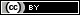 This workforce solution was funded by a grant awarded by the U.S. Department of Labor’s Employment and Training Administration. The solution was created by the grantee and does not necessarily reflect the official position of the U.S. Department of Labor. The Department of Labor makes no guarantees, warranties, or assurances of any kind, express or implied, with respect to such information, including any information on linked sites and including, but not limited to, accuracy of the information or its completeness, timeliness, usefulness, adequacy, continued availability, or ownership.